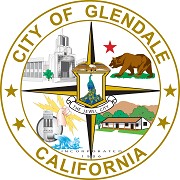 NOTICE OF AVAILABILITYOF A DRAFT ENVIRONMENTAL IMPACT REPORTState Clearinghouse (SCH) #: 2021030250Lead Agency:	City of Glendale, Planning Division633 East Broadway, Room 103Glendale, California 91206-4386Contact:	Erik Krause, Deputy Director of Community DevelopmentProject Title:	1420 Valley View Road Project Environmental Impact Report (EIR) Project Location:	1420 Valley View Road, south of the intersection of Valley View Road and West Kenneth Road, in the City of Glendale.Project Description: The Project proposes to subdivide the current lot into two parcels for the development of two single-family dwellings. The structures at 1420 Valley View Road were demolished without first obtaining the necessary approvals. The Project will include a historic resources analysis to determine the historical significance of the residential buildings previously on site and whether that historical resource was adversely affected by the demolition. The potential impacts of subdivision of one lot into two lots will also be considered. A limited-issue EIR was prepared focusing on analyses of air quality/greenhouse gas emissions and noise during construction and effects on the historic structures. Alternatives that were considered in the EIR include the No Project Alternative (no subdivision or construction of new dwellings) and No Subdivision Alternative, which would involve rebuilding one single-family house and appurtenant structures on one lot.ENVIRONMENTAL REVIEW FINDINGS: The Draft EIR (SCH#: 2021030250) has been prepared pursuant to the requirements of the State and Local Guidelines for the implementation of the California Environmental Quality Act (CEQA). Pursuant to the findings of the Initial Study, the Draft EIR examines impacts related to Air Quality, Cultural Resources, Greenhouse Gas Emissions, and Noise. The Draft EIR found that impacts related to Air Quality, Greenhouse Gas Emissions, and Noise would be less than significant; but impacts to Cultural Resources would result in significant and unavoidable environmental impacts.DOCUMENT AVAILABILITY: The Draft EIR will be available for public review and comment for a period of 30 days on and after April 20, 2023, and is available at the Planning Counter and on the City of Glendale Community Development’s website at: www.glendaleca.gov/environmental/.HOW TO COMMENT: Please provide written comments to Erik Krause, Deputy Director of Community Development, City of Glendale, Community Development Department, 633 East Broadway, Room 103, Glendale, California 91026-4386 mail at above address or email ekrause@glendaleca.gov. Comments must be received prior to the close of the 30-day public review period at 5:00 p.m. on May 19, 2023.Aram Adjemian The City Clerk of the City of Glendale